MATH - Document - Élève    -   Situation - ProblématiquePrésentation de la situation et du contexte de l’expérimentation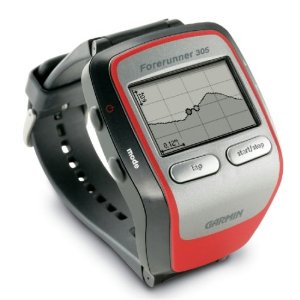 Situation : Une entreprise fabrique un modèle de montre GPS. Afin de contrôler la qualité, on prélève régulièrement une montre. Deux défauts sont observés :12% des boutons sont mal fixés ;15% des écrans ont un mauvais contraste.ProblématiqueQuelle est la probabilité qu’une montre GPS présente au moins un défaut ?MATH - Document – Professeur - 1   -   Objectifs de formation - PrérequisTitre : Montre GPSSont présentés ci-dessous les capacités et connaissances du programme traitées / évaluées, les éléments déjà traités et les prérequis indispensables.Capacités et connaissances du programme traitées / évaluéesDéjà traité   -  Traités lors de la séquence   -   Restant à traiterPré requisSPC - Document – Professeur - 2   -   Organisation de la séquence – Scénario - Identification des compétencesTitre : Montre GPSExemple de scénario de séquence en une ou plusieurs étapes précisant : les conditions d’enseignement (durée, classe entière/groupe), le déroulement, les « acteurs » sollicités (prof/élèves) en fonction des différentes phases du scénario, les compétences de la grille nationale mises en œuvre et susceptibles d’être évaluées (la stratégie d’évaluation étant précisée).Exemple de scénario de séquence en 1 étape	1 h. environ		Classe entière  Groupe à effectif réduit SPC - Document – Professeur - 3   -   Éléments de réponseTitre : Montre GPSSont présentés ci-dessous des éléments de réponses permettant à tout enseignant de s’approprier la ressource. Toutes les remarques et indications permettant de rendre l’activité opérationnelle face aux élèves sont les bienvenuesProbabilitésTer CapacitésCapacitésConnaissancesConnaissancesPasser du langage probabiliste au langage courant et réciproquement.Calculer la probabilité d’un événement par addition des probabilités d’événements élémentaires. Reconnaître et réinvestir des situations de probabilités issues d’expériences aléatoires connues : tirages aléatoires avec ou sans remise, urnes. Calculer la probabilité d’un événement contraire A. Calculer la probabilité de la réunion d’événements incompatibles. Utiliser la formule reliant la probabilité de A∪B et de A∩B.Passer du langage probabiliste au langage courant et réciproquement.Calculer la probabilité d’un événement par addition des probabilités d’événements élémentaires. Reconnaître et réinvestir des situations de probabilités issues d’expériences aléatoires connues : tirages aléatoires avec ou sans remise, urnes. Calculer la probabilité d’un événement contraire A. Calculer la probabilité de la réunion d’événements incompatibles. Utiliser la formule reliant la probabilité de A∪B et de A∩B.Expérience aléatoire, événement élémentaire, univers, événement. Réunion et intersection d’événements. Événements incompatibles, événements contraires.Probabilité d’un événement. Événements élémentaires équiprobables. Événements élémentaires non équiprobablesExpérience aléatoire, événement élémentaire, univers, événement. Réunion et intersection d’événements. Événements incompatibles, événements contraires.Probabilité d’un événement. Événements élémentaires équiprobables. Événements élémentaires non équiprobablesLes notions de probabilité et de fréquence d’un événement sont acquises.DéroulementProf.El.RemarquesRechercher ExtraireChoisir ExécuterRaisonner ArgumenterPrésenter communiquerExpérimenterPrésentation de la situationRecherche Échanges / DébatPrésentation des propositionsValidation des propositionsMise en œuvre Réponse à la problématiqueBilan , ApprofondissementxxxxxxOralAutonomie 1élève/ordinateurCahier de brouillonOral  tableau + vidéoprojecteurAutonomie 1élève/ordinateurFicheFiche Cahier élèveExtraction des Informations Traduction du problème posé à l’aide de réprésentation.Raisonnement cohérent entre le « et » et le « ou » Présentation des  conclusionsUtilisation cohérente d’Excel pour expérimenter Présentation de la situationRecherche Échanges / DébatPrésentation des propositionsValidation des propositionsMise en œuvre Réponse à la problématiqueBilan , ApprofondissementxxxxxxOralAutonomie 1élève/ordinateurCahier de brouillonOral  tableau + vidéoprojecteurAutonomie 1élève/ordinateurFicheFiche Cahier élèveStratégie d’évaluation envisagéePour tous :A l’écrit sur la feuille ramassée Pour quelques uns :A l’oral pendant la séanceStratégie d’évaluation envisagéePour tous :A l’écrit sur la feuille ramassée Pour quelques uns :A l’oral pendant la séanceStratégie d’évaluation envisagéePour tous :A l’écrit sur la feuille ramassée Pour quelques uns :A l’oral pendant la séanceStratégie d’évaluation envisagéePour tous :A l’écrit sur la feuille ramassée Pour quelques uns :A l’oral pendant la séanceStratégie d’évaluation envisagéePour tous :A l’écrit sur la feuille ramassée Pour quelques uns :A l’oral pendant la séance